Компания ООО «СиСорт» приглашает на работу инженера-физика и математика-аналитика. Инженер-физик (физик-экспериментатор) Требования: Хорошие знания физики, математикиПриветствуется увлеченность моделированием, конструированием устройств и механизмов Владение CAD-системами проектированияОбязанности: Проведение экспериментов и исследований в области сортировки сыпучих продуктов на аппаратах собственного производстваДоработка, усовершенствование узловАпробация алгоритмов и методик сортировкиУсловия работы: 5/2 с 8:00 до 17:00, оформление по ТК РФ, бесплатный обед, квартальные премииЗарплата: от 25 000 руб. до 30 000 руб.Образование: ВысшееМатематик-аналитик Требования: практическое знание МаткадаОтличные аналитические навыкиУмение строить модели для уравнений регресии Желателен опыт работы в анскрамблереОбязанности: проработка новых принципов сортиврок и алгоритмов обработки Условия работы: 5/2 с 8:00 до 17:00, оформление по ТК РФ, бесплатный обед, квартальные премииЗарплата: от 25 000 руб. до 30 000 руб.Образование: ВысшееКонтактное лицо: Ельцова Анастасия, +7 913 213-77-26; juravleva@csort.ru 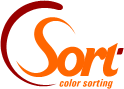 Компания занимается производством оборудования (сельхозмашиностроение) www.csort.ru 